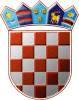 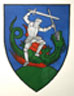         REPUBLIKA HRVATSKA       MEĐIMURSKA ŽUPANIJAOPĆINA SVETI JURAJ NA BREGU                            OPĆINSKO VIJEĆEKLASA:024-02/22-01/06URBROJ: 2109/16-03-22-1Pleškovec, 23. prosinca 2022.Na temelju članka 23. i 57. Poslovnika Općinskog vijeća Općine Sveti Juraj na Bregu (“Službeni glasnik Međimurske županije“, broj 08/21.).sazivam11. SVEČANU SJEDNICUOPĆINSKOG VIJEĆA OPĆINE SVETI JURAJ NA BREGUza 28. prosinca 2022. godine u 18:00 satiSjednica će se održati u Domu kulture Jurice Muraia, Pleškovec 25.Za sjednicu predlažem slijedećiDNEVNI REDPozdravni govor predsjednika Općinskog vijeća iIzvješće općinskog načelnika.Nakon završetka svečane sjednice slijedi druženje uz domjenak.Molim Vas da sjednici budete nazočni, a opravdani izostanak javite u Jedinstveni upravni odjel Općine Sveti Juraj na Bregu na broj: 040 855-298.S poštovanjem,                                                                                                                     PREDSJEDNIK                                                                                                                          Općinskog vijeća                                                                                                                     Anđelko Kovačić